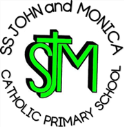 Progression of Skills in: Physical Education Lower KS2SkillsYear 3Year 3Year 3Year 4Gymnastics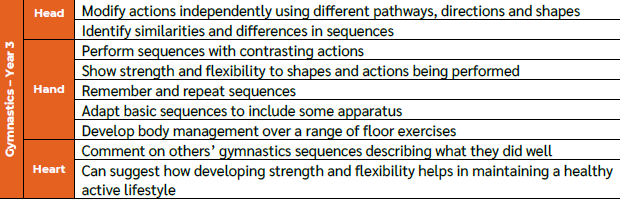 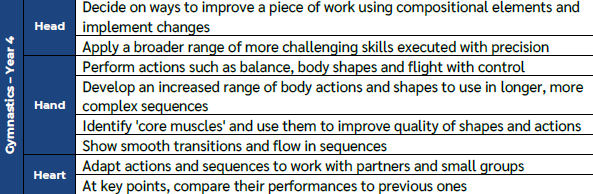 Dance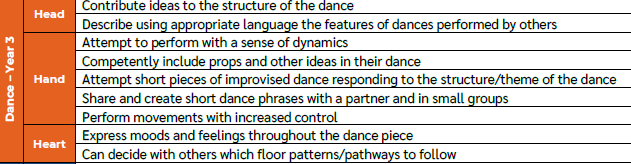 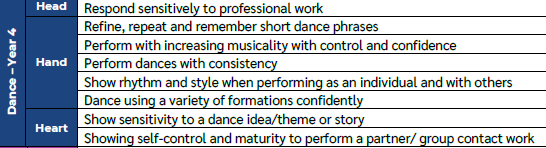 Invasion Games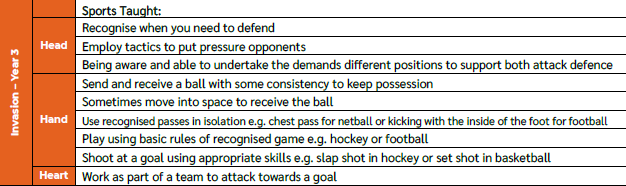 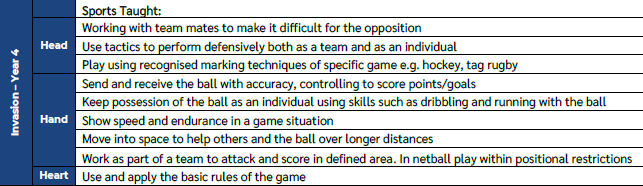 Net/ Wall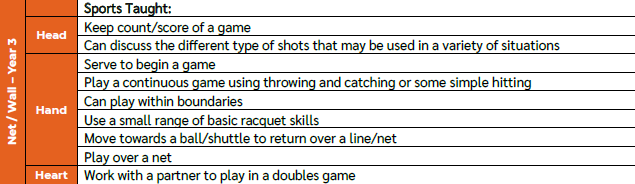 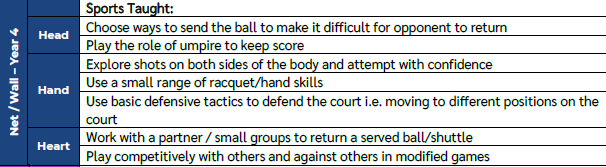 Strike and Field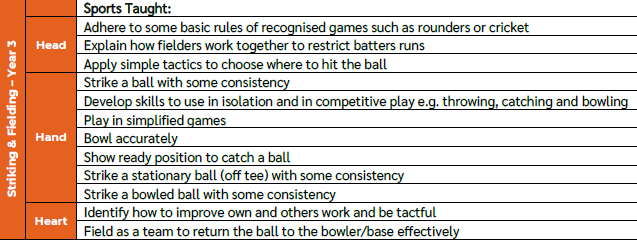 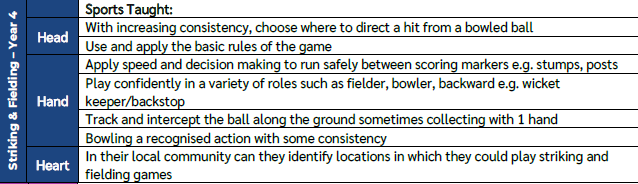 Athletics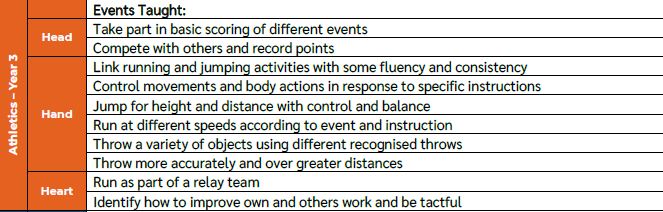 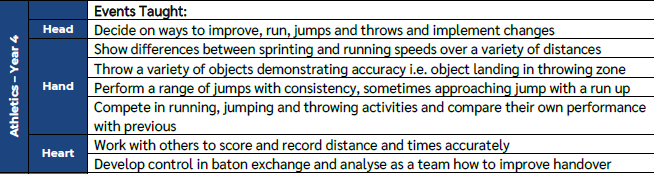 OAA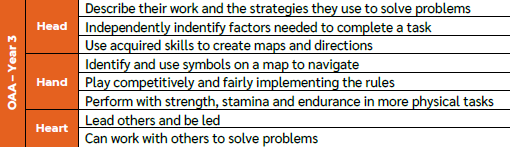 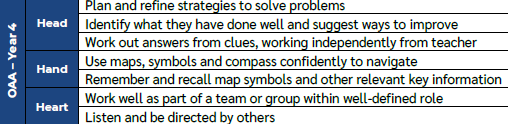 